辽宁高校毕业生线上集采—采集码线上采集微信小程序用户使用手册学信网要求必须严格按此说明操作线上采集明细常见问题付款后多久审核     答：支付有时间限制。审核没有时间限制，且周期较长。学生要第一时间关注公众号“新华社辽宁图像采集中心”，确保能及时收到订单驳回或回传电子版图片的消息。2、图片被驳回了在哪里修改？答：请在【线上集采小程序】“我的订单”-“已驳回”订单中点击“修改资料”进行照片修改，点击提交后再次刷新订单，它会变更为待审核状态。3、何时能下载电子图片？答：电子档照片需要以审核人员处理完成并提示回传成功后的状态为准，此时下载的照片为最终审核并处理好的照片。我们会通过【线上集采】小程序给您推送照片已回传的信息，您可在【线上集采小程序】“我的订单”-“已审核”订单中点击“查看资料”点击图片下载照片即可。拍摄要求示例图1、照片制作时注意事项: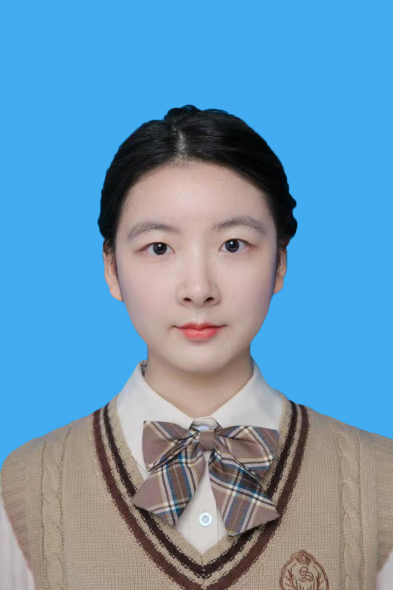 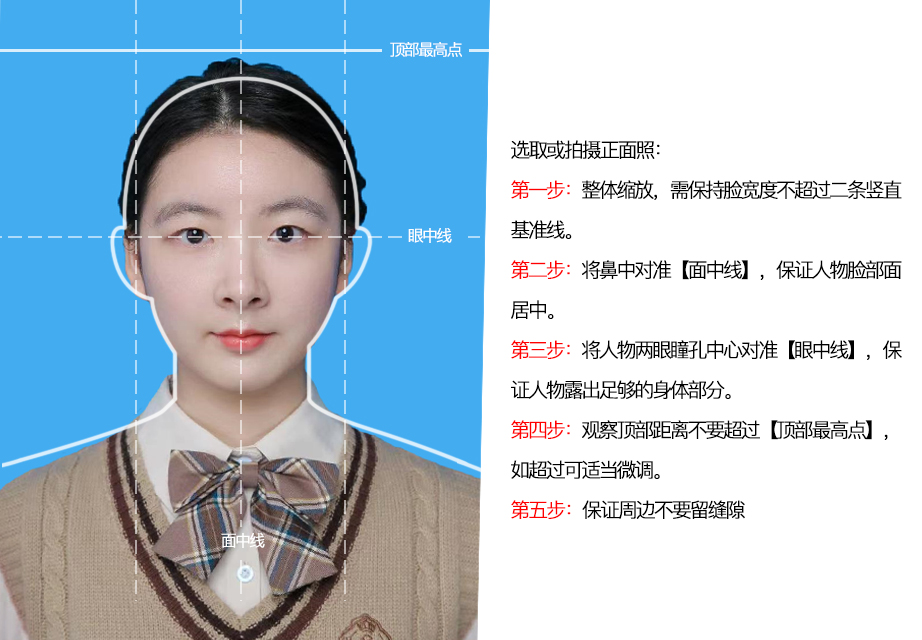 2、图像拍摄要求：【被摄者衣着】不能穿臃肿的羽绒服和带毛领的外套。不能穿与背景色相近的或蓝色系的衣服，不能穿低胸装、吊带装。不合格示例如下：【被摄者人物姿态与表情】坐姿端正，左右肩膀平衡，头摆正，表情自然，双眼自然睁开并平视，耳朵对称，嘴唇自然闭合，不能露出牙齿，五官全部露出且清晰。不合格照片如下：【发型与饰品】常戴眼镜者应佩戴眼镜，但不能戴有色（含隐形）眼镜；镜框不得遮挡眼睛，镜片不得有反光。五官要清晰，头发不能遮挡眉毛、眼睛和耳朵，不能扎丸子头，碎发可用黑色发卡或水提前整理好。不能佩戴耳环、耳钉、项链和彩色发卡等饰品。如无法摘掉应让学生在异常登记表上签字，告知其无法通过比对的事实。不能使用头部覆盖物（宗教、医疗和文化需要时，不得遮挡脸部或造成阴影）。不宜浓妆。背景应均匀无渐变，不得有阴影、其他人或物品。不合格照片如下：拍摄样图以此为准类型采集码线上集采采集码线上集采采集码线上集采学校名称批次号学生数量支付方式学生支付学生支付学生支付采集价格20.0020.0020.00开始时间结束时间 开始信息采集 开始信息采集 开始信息采集 开始信息采集 开始信息采集 开始信息采集通过扫描二维码方式关注微信小程序。通过扫描二维码方式关注微信小程序。进入线上集采主页面--点击【开始采集码线采集】。请先关注“新华社”辽宁图像采集中心“微信公众号，便于后期信息推送。【核验学生身份】：输入学校提供的批次号、 输入批次号、上传学信网采集码，等待校验成功。【核验学生身份】：输入学校提供的批次号、 输入批次号、上传学信网采集码，等待校验成功。【获取帮助】点击问号区域,可通过此功能查看如何获取学信网的采集码。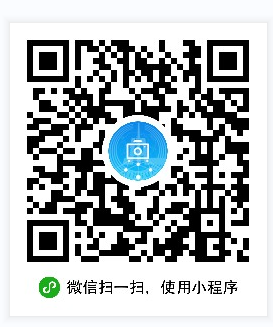 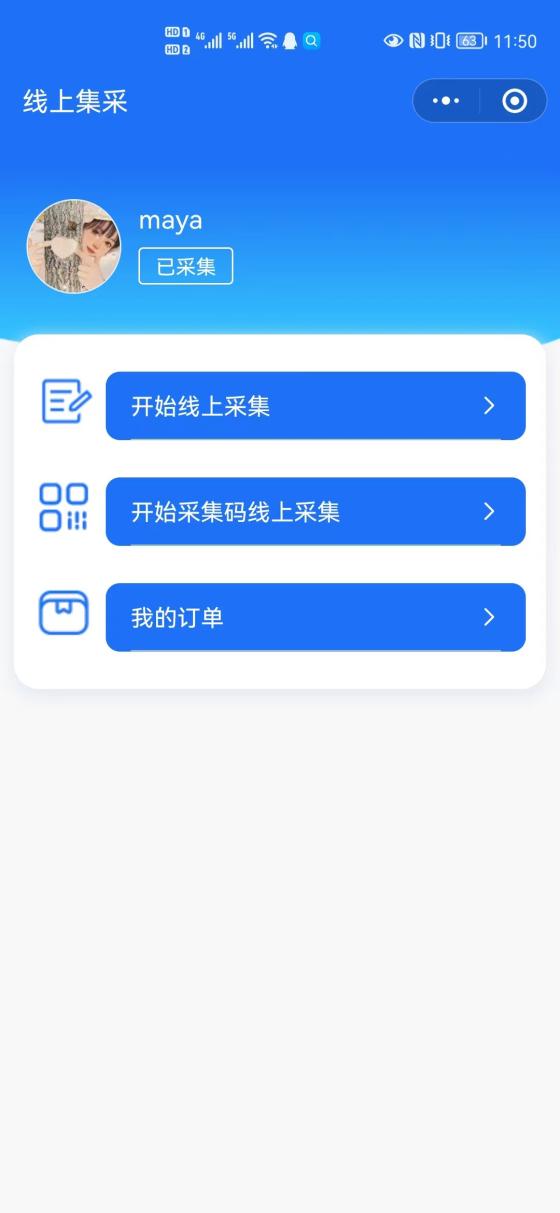 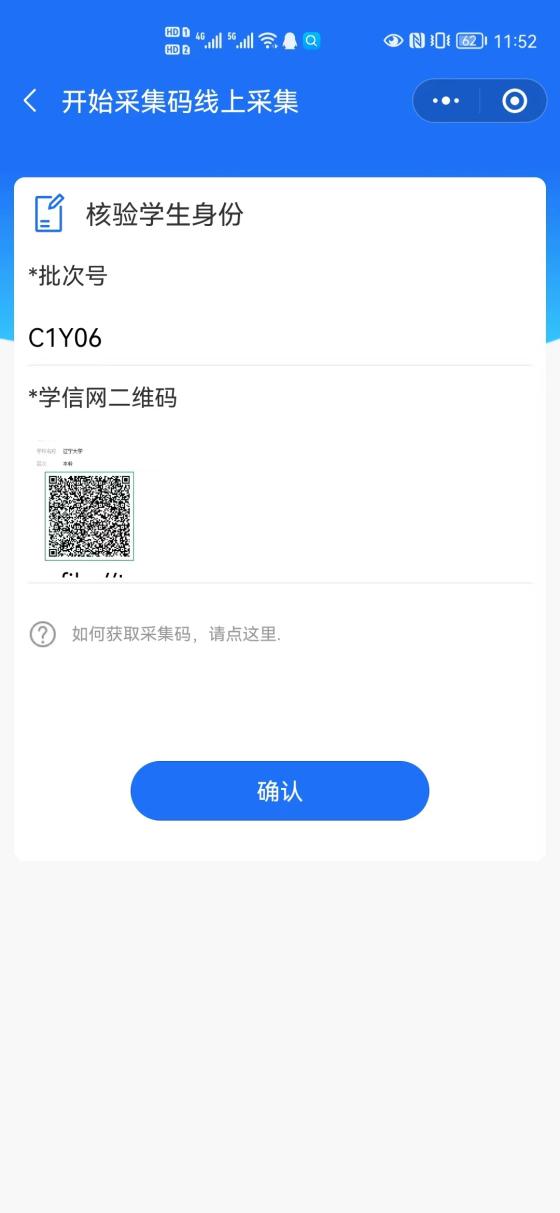 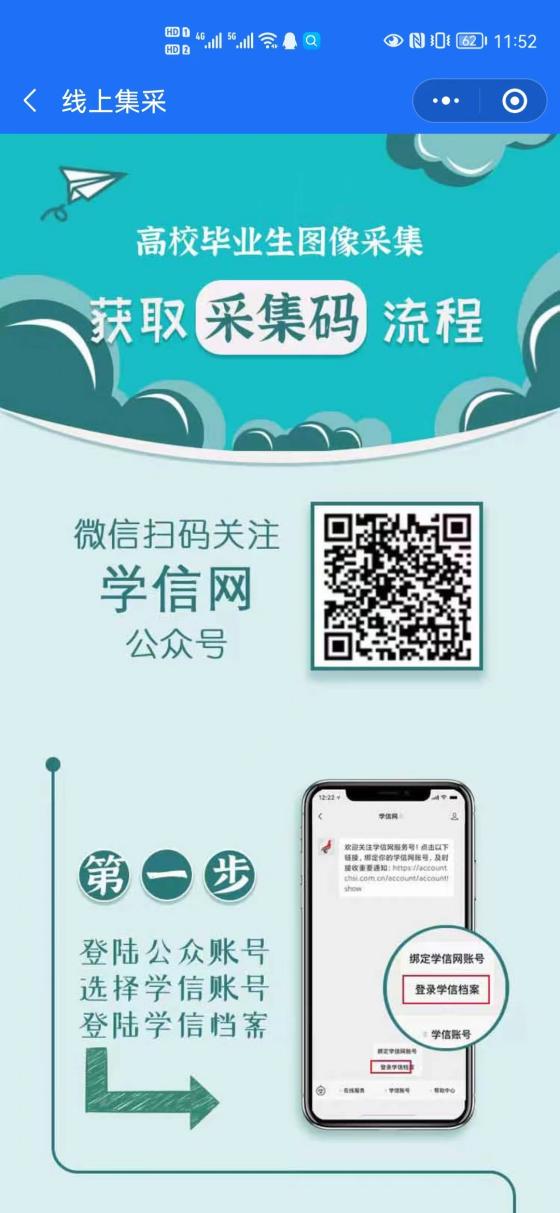 个人信息的核对、确认与提交个人信息的核对、确认与提交个人信息的核对、确认与提交个人信息的核对、确认与提交【核验成功】校验学号与导入信息的一致性，核验通过，会默认展示学校已导入信息。请补录手机号，邮箱信息，核对无误即可提交。注：导入信息不可修改，只能修改手机、邮箱，如信息有问题需联系学校修改。【核验成功】校验学号与导入信息的一致性，核验通过，会默认展示学校已导入信息。请补录手机号，邮箱信息，核对无误即可提交。注：导入信息不可修改，只能修改手机、邮箱，如信息有问题需联系学校修改。【核验成功】校验学号与导入信息的一致性，核验通过，会默认展示学校已导入信息。请补录手机号，邮箱信息，核对无误即可提交。注：导入信息不可修改，只能修改手机、邮箱，如信息有问题需联系学校修改。【核验失败】此时需检查是否有错误字段内容，如不成功请联系学校。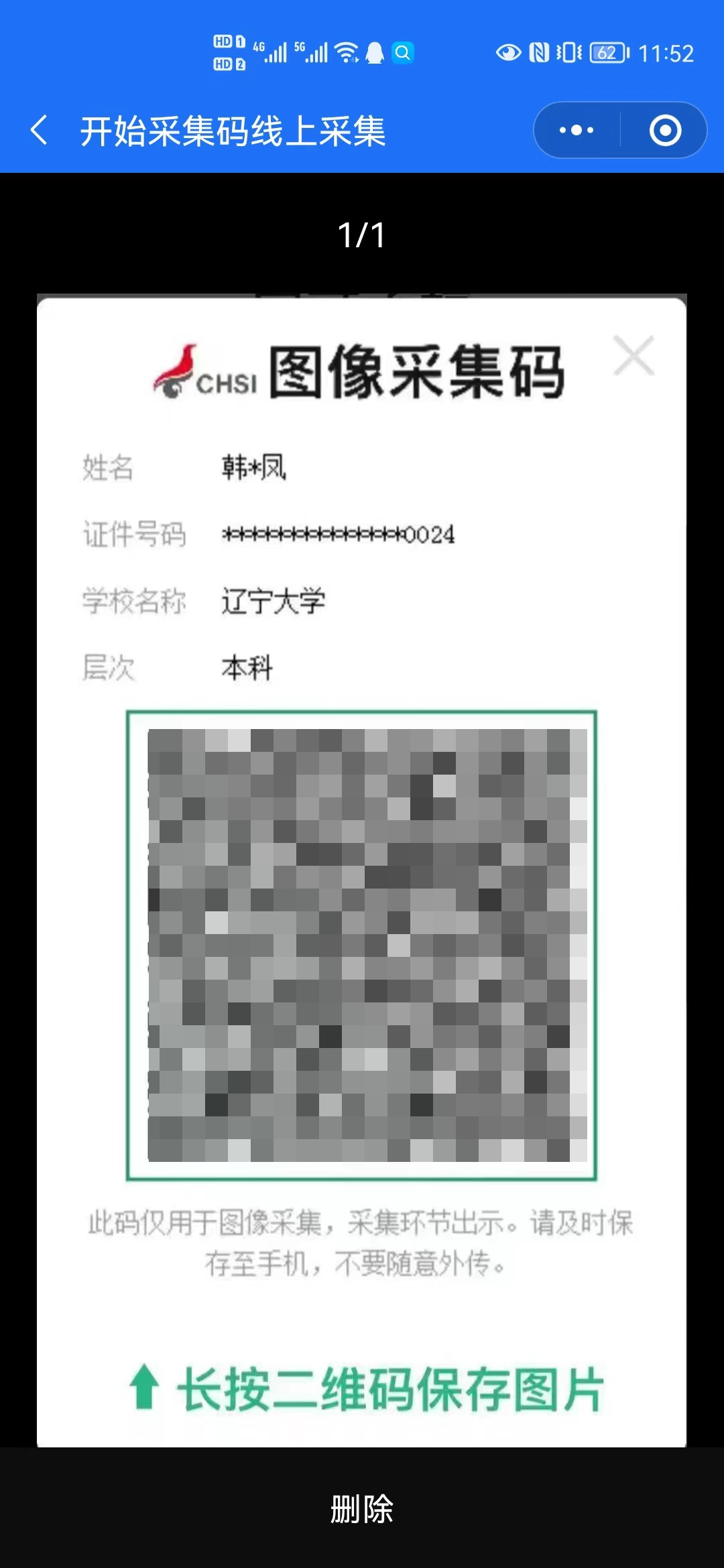 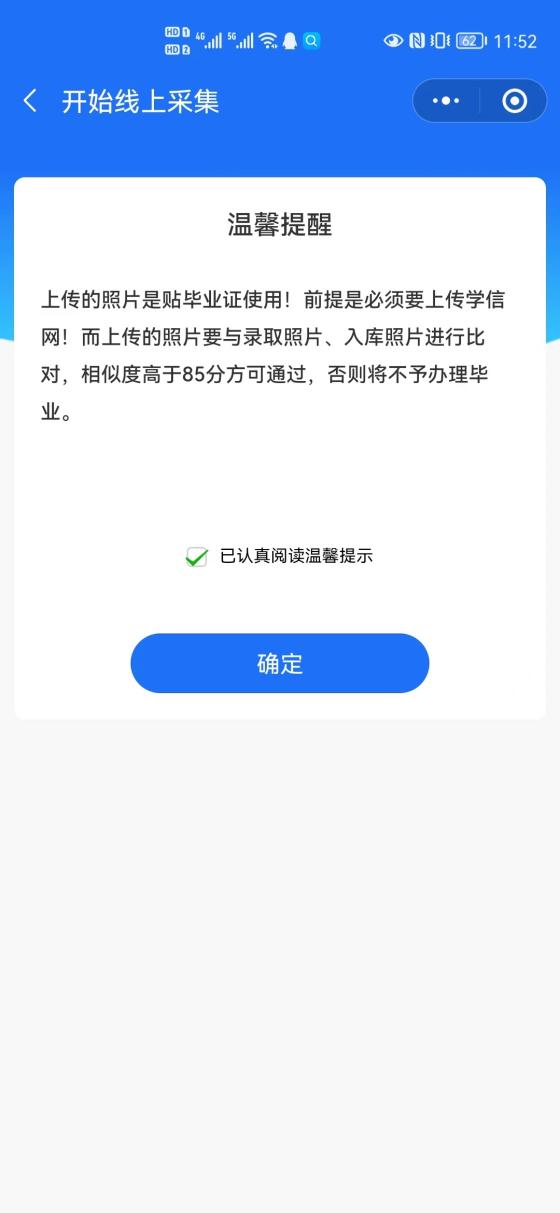 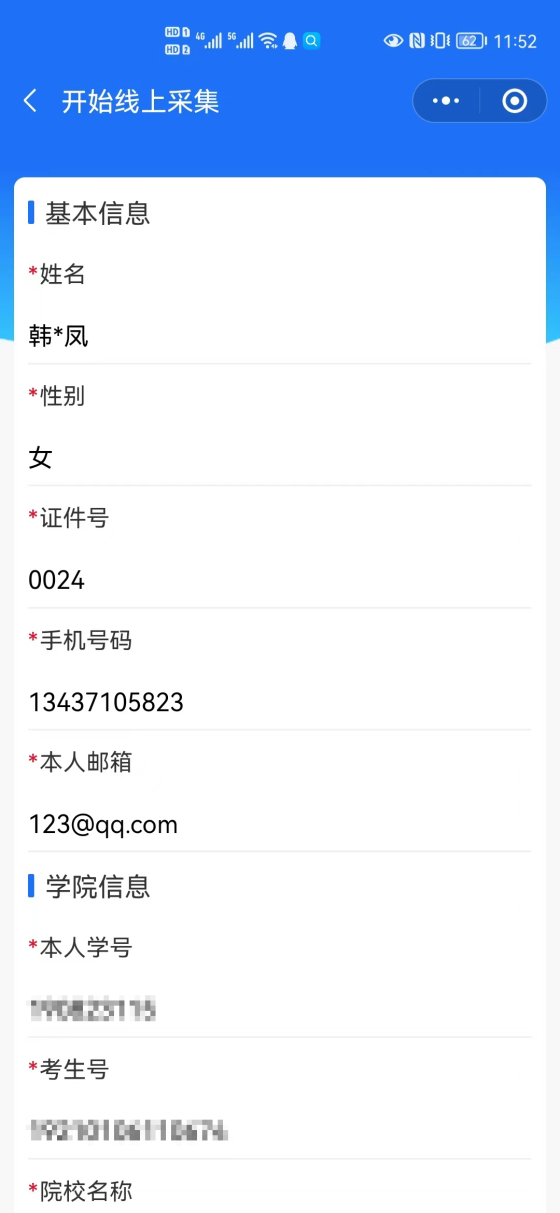 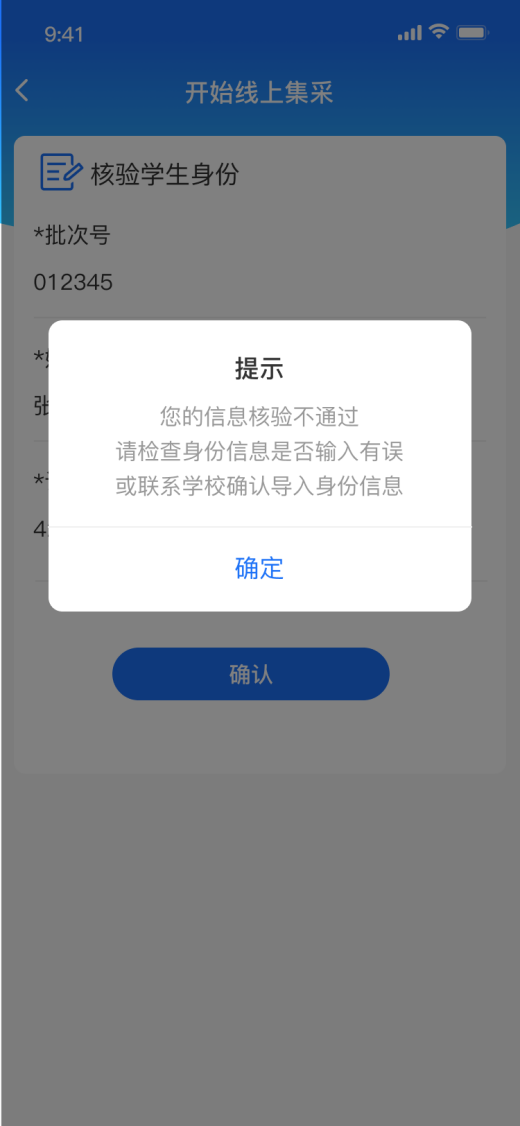 3、照片上传与支付3、照片上传与支付3、照片上传与支付3、照片上传与支付3、照片上传与支付3、照片上传与支付3、照片上传与支付3、照片上传与支付信息提交完成，即进入拍摄照片页面，需严格按照拍摄要求进行上传或拍摄照片，照片符合要求后才能完成上传支付；照片不合格则需要根据提示重新提交。根据提示基准线，将照片缩放至合适大小后制作照片。(可参看:照片拍摄注意事项要求）【特别提醒】拍摄时需要纯色背景；不能P图、露牙、不能戴美瞳；头发不能遮挡眉毛和耳朵，面部光线均匀、明亮；照片初审通过，上传并支付完成后，即可等待人工审核。信息提交完成，即进入拍摄照片页面，需严格按照拍摄要求进行上传或拍摄照片，照片符合要求后才能完成上传支付；照片不合格则需要根据提示重新提交。根据提示基准线，将照片缩放至合适大小后制作照片。(可参看:照片拍摄注意事项要求）【特别提醒】拍摄时需要纯色背景；不能P图、露牙、不能戴美瞳；头发不能遮挡眉毛和耳朵，面部光线均匀、明亮；照片初审通过，上传并支付完成后，即可等待人工审核。信息提交完成，即进入拍摄照片页面，需严格按照拍摄要求进行上传或拍摄照片，照片符合要求后才能完成上传支付；照片不合格则需要根据提示重新提交。根据提示基准线，将照片缩放至合适大小后制作照片。(可参看:照片拍摄注意事项要求）【特别提醒】拍摄时需要纯色背景；不能P图、露牙、不能戴美瞳；头发不能遮挡眉毛和耳朵，面部光线均匀、明亮；照片初审通过，上传并支付完成后，即可等待人工审核。信息提交完成，即进入拍摄照片页面，需严格按照拍摄要求进行上传或拍摄照片，照片符合要求后才能完成上传支付；照片不合格则需要根据提示重新提交。根据提示基准线，将照片缩放至合适大小后制作照片。(可参看:照片拍摄注意事项要求）【特别提醒】拍摄时需要纯色背景；不能P图、露牙、不能戴美瞳；头发不能遮挡眉毛和耳朵，面部光线均匀、明亮；照片初审通过，上传并支付完成后，即可等待人工审核。信息提交完成，即进入拍摄照片页面，需严格按照拍摄要求进行上传或拍摄照片，照片符合要求后才能完成上传支付；照片不合格则需要根据提示重新提交。根据提示基准线，将照片缩放至合适大小后制作照片。(可参看:照片拍摄注意事项要求）【特别提醒】拍摄时需要纯色背景；不能P图、露牙、不能戴美瞳；头发不能遮挡眉毛和耳朵，面部光线均匀、明亮；照片初审通过，上传并支付完成后，即可等待人工审核。信息提交完成，即进入拍摄照片页面，需严格按照拍摄要求进行上传或拍摄照片，照片符合要求后才能完成上传支付；照片不合格则需要根据提示重新提交。根据提示基准线，将照片缩放至合适大小后制作照片。(可参看:照片拍摄注意事项要求）【特别提醒】拍摄时需要纯色背景；不能P图、露牙、不能戴美瞳；头发不能遮挡眉毛和耳朵，面部光线均匀、明亮；照片初审通过，上传并支付完成后，即可等待人工审核。信息提交完成，即进入拍摄照片页面，需严格按照拍摄要求进行上传或拍摄照片，照片符合要求后才能完成上传支付；照片不合格则需要根据提示重新提交。根据提示基准线，将照片缩放至合适大小后制作照片。(可参看:照片拍摄注意事项要求）【特别提醒】拍摄时需要纯色背景；不能P图、露牙、不能戴美瞳；头发不能遮挡眉毛和耳朵，面部光线均匀、明亮；照片初审通过，上传并支付完成后，即可等待人工审核。信息提交完成，即进入拍摄照片页面，需严格按照拍摄要求进行上传或拍摄照片，照片符合要求后才能完成上传支付；照片不合格则需要根据提示重新提交。根据提示基准线，将照片缩放至合适大小后制作照片。(可参看:照片拍摄注意事项要求）【特别提醒】拍摄时需要纯色背景；不能P图、露牙、不能戴美瞳；头发不能遮挡眉毛和耳朵，面部光线均匀、明亮；照片初审通过，上传并支付完成后，即可等待人工审核。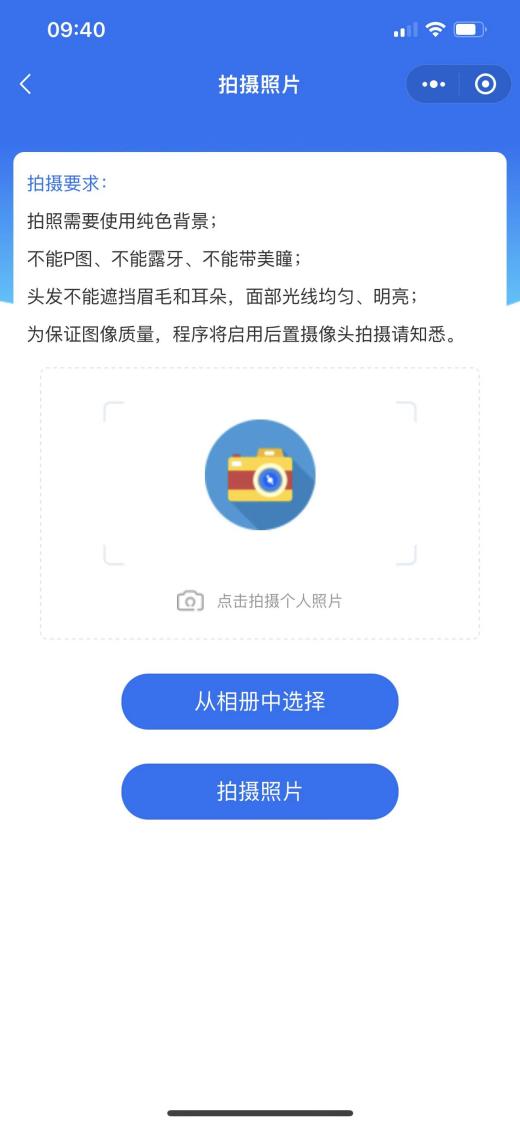 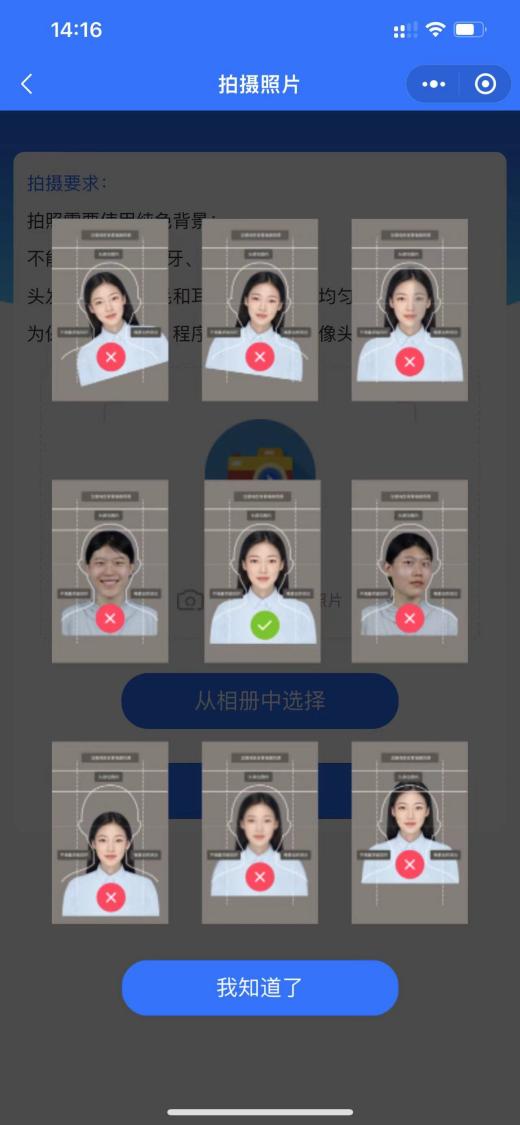 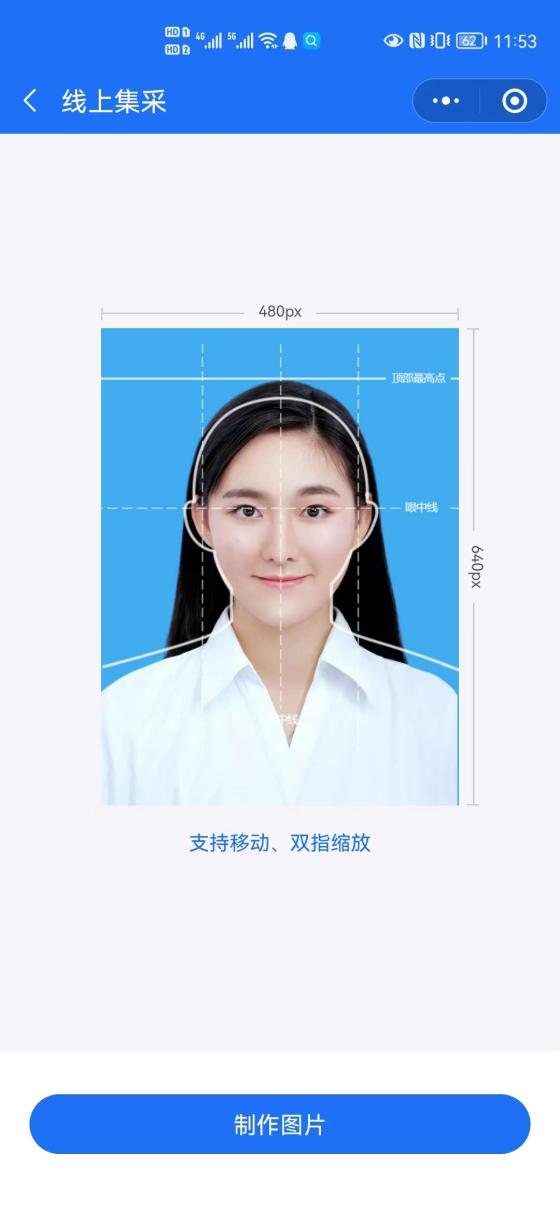 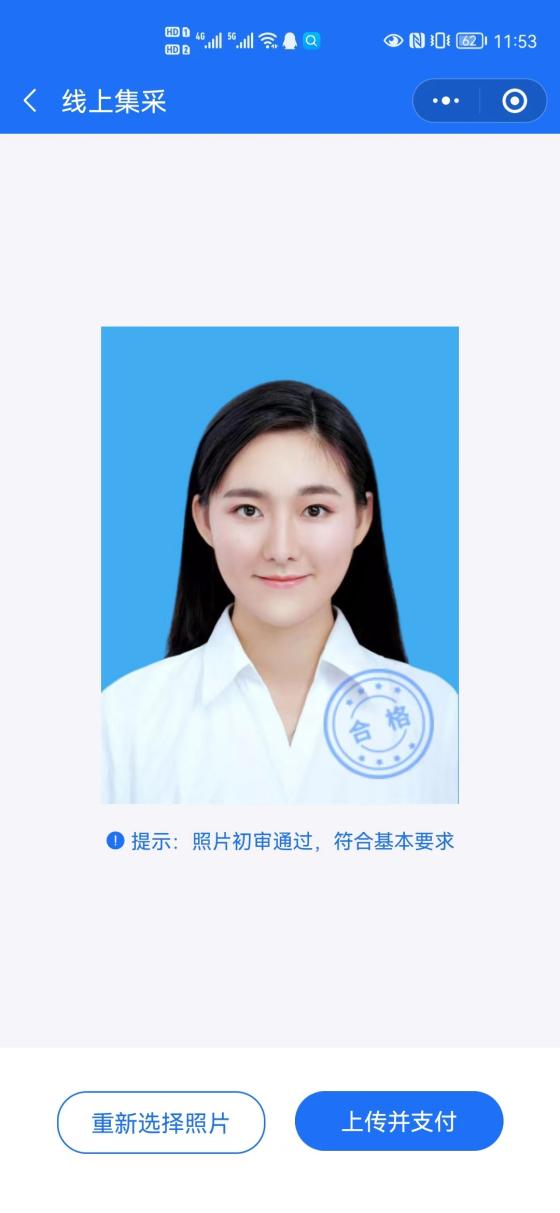 4订单查看   支付成功即可在我的订单中-查看审核状态，如有状态变更会通过微信公众号发送提示消息。4订单查看   支付成功即可在我的订单中-查看审核状态，如有状态变更会通过微信公众号发送提示消息。4订单查看   支付成功即可在我的订单中-查看审核状态，如有状态变更会通过微信公众号发送提示消息。4订单查看   支付成功即可在我的订单中-查看审核状态，如有状态变更会通过微信公众号发送提示消息。4订单查看   支付成功即可在我的订单中-查看审核状态，如有状态变更会通过微信公众号发送提示消息。4订单查看   支付成功即可在我的订单中-查看审核状态，如有状态变更会通过微信公众号发送提示消息。4订单查看   支付成功即可在我的订单中-查看审核状态，如有状态变更会通过微信公众号发送提示消息。【待审核】支付完成订单在此查看，一般1-3日完成审核并反馈结果。【待审核】支付完成订单在此查看，一般1-3日完成审核并反馈结果。【已审核】已审核成功订单，可查看审核通过的照片与资料。【已审核】已审核成功订单，可查看审核通过的照片与资料。【已驳回】审核不通过订单，可在我的订单--已驳回--修改资料中修改并再次确认提交审核。【已驳回】审核不通过订单，可在我的订单--已驳回--修改资料中修改并再次确认提交审核。修改资料-点击替换照片，会再次进入拍摄界面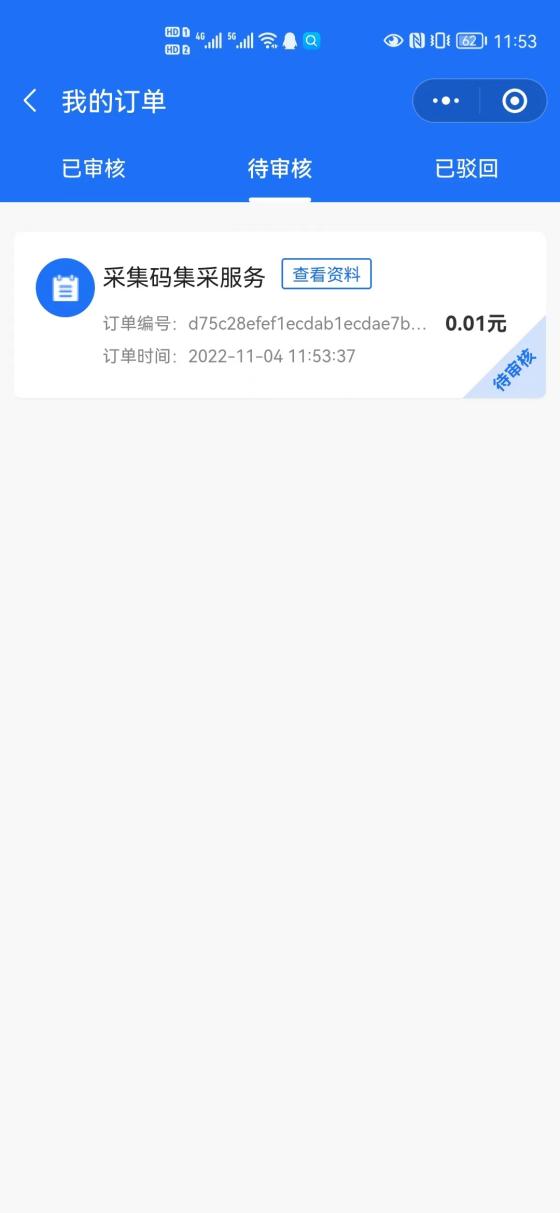 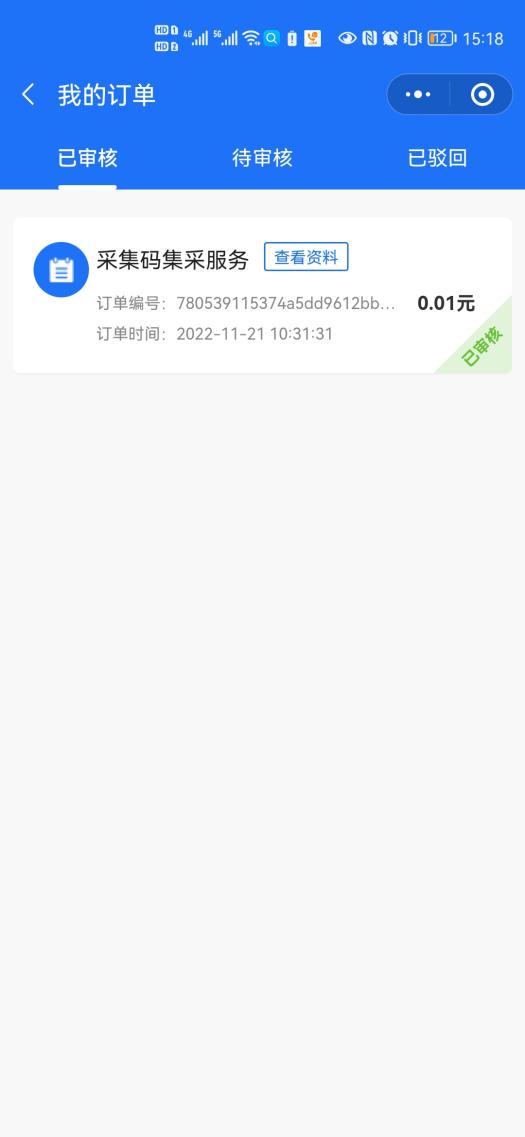 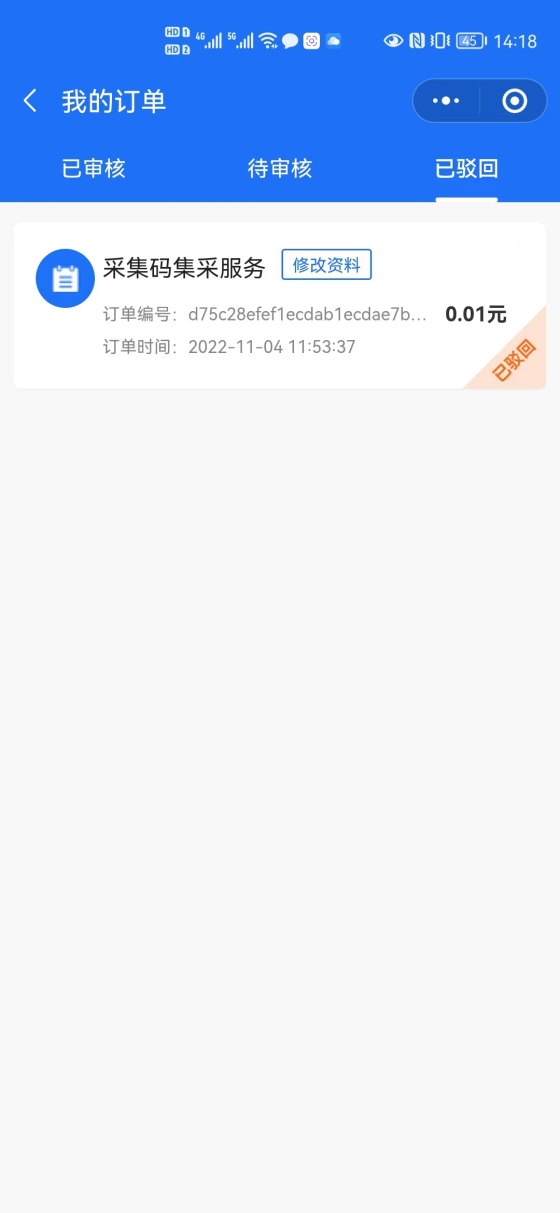 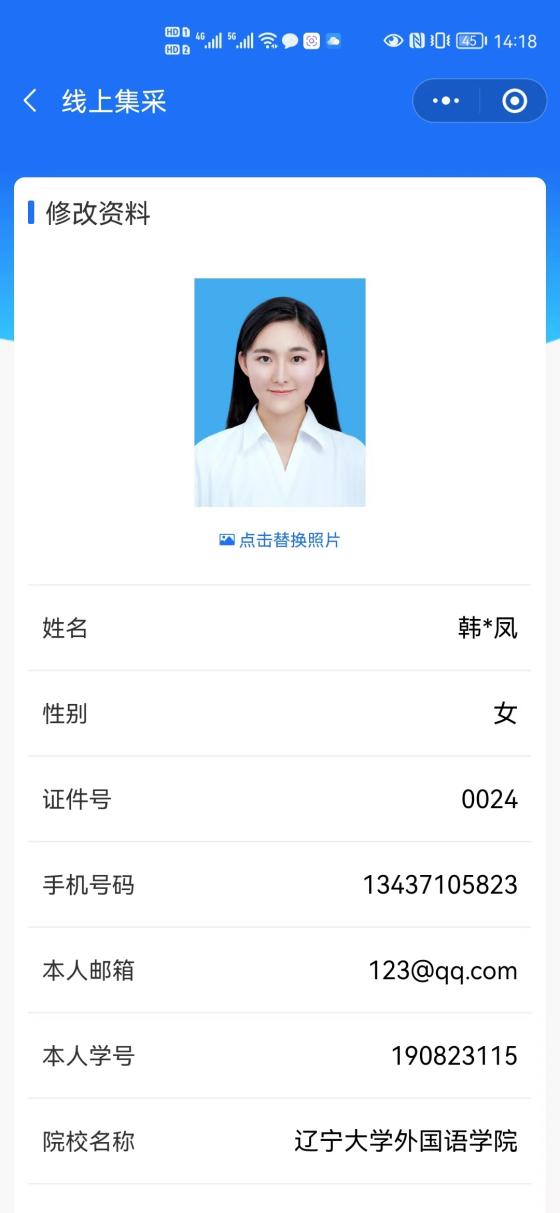 重新上传或拍摄照片再次提交切记：替换后需要点击最下方的确认修改按钮，才会替换成功，并后自动再次进入待审核步骤。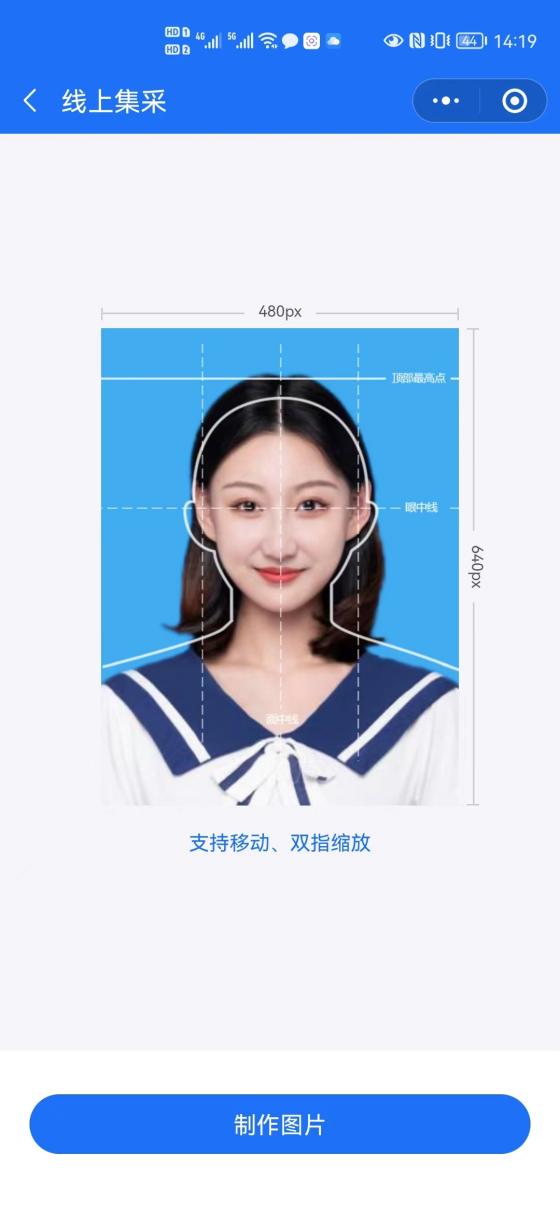 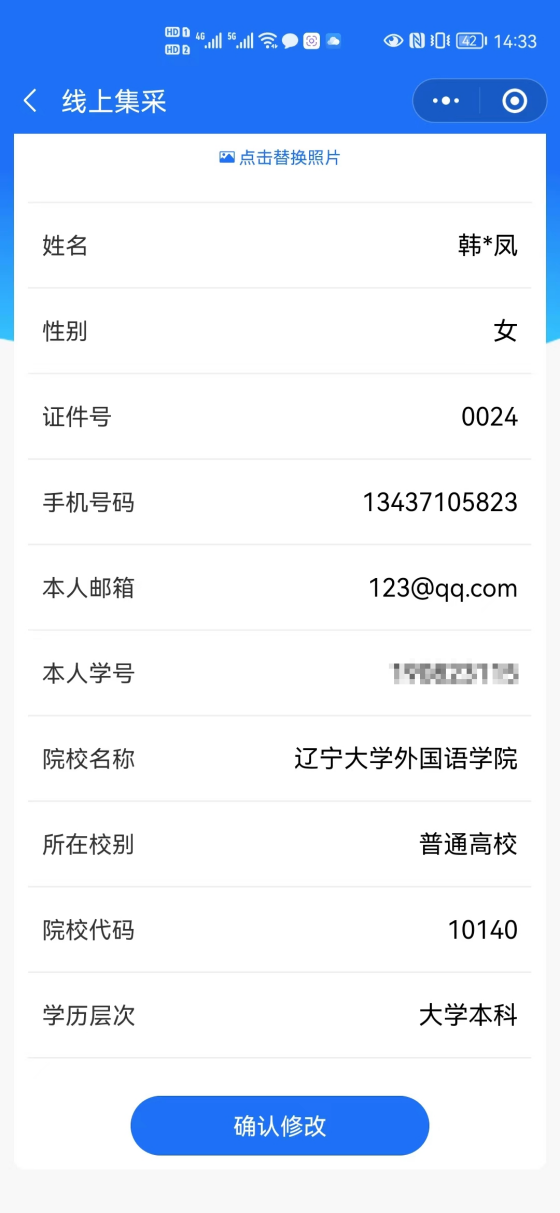 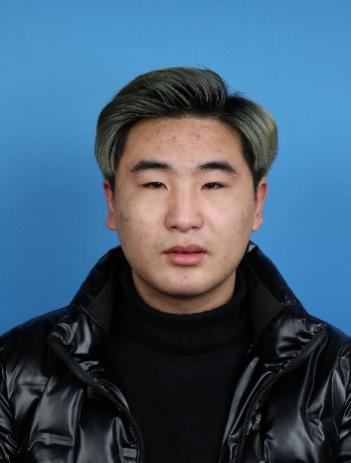 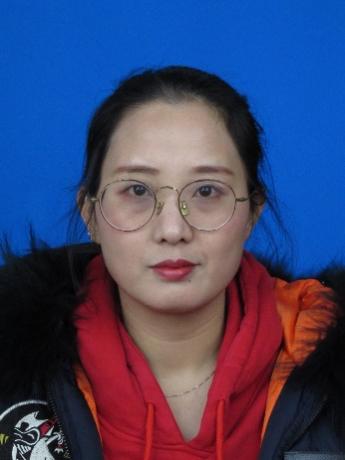 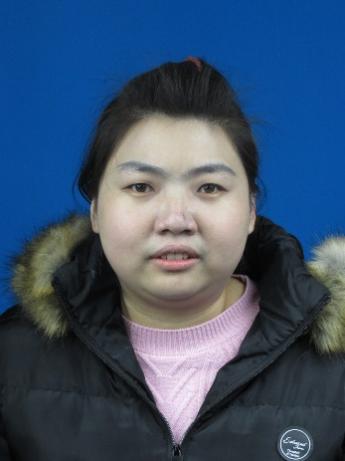 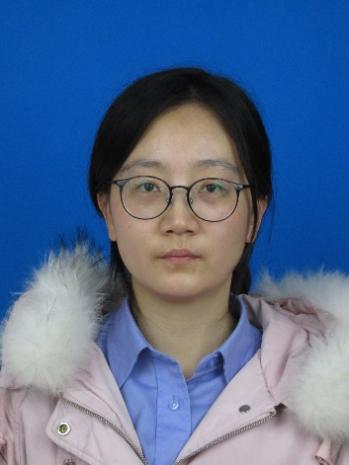 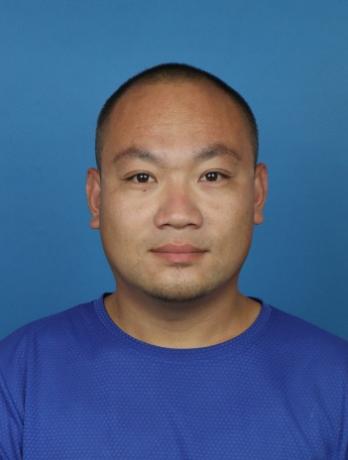 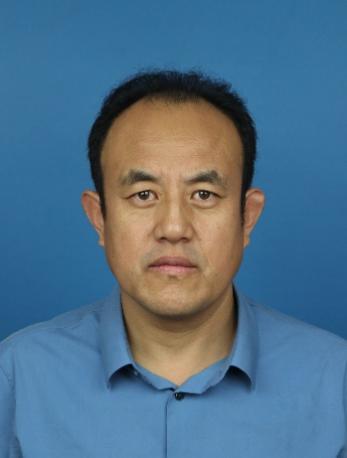 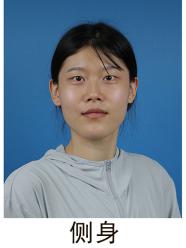 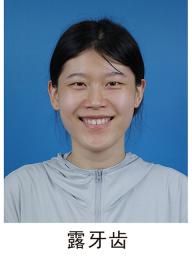 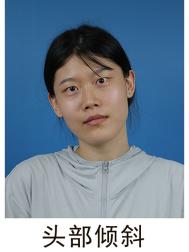 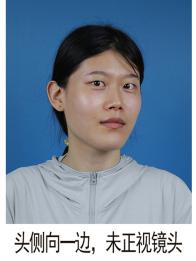 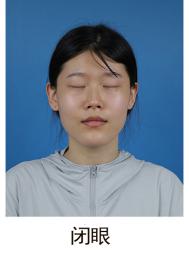 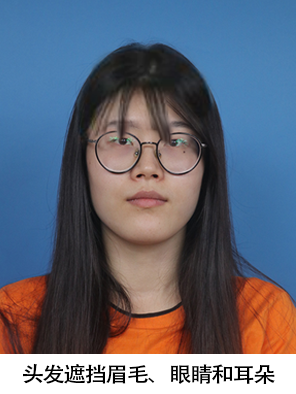 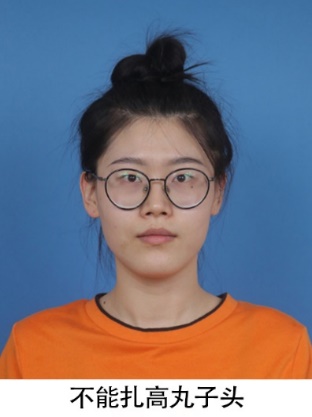 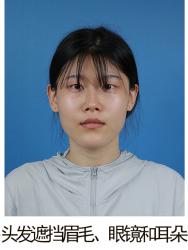 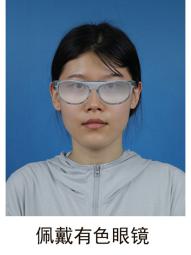 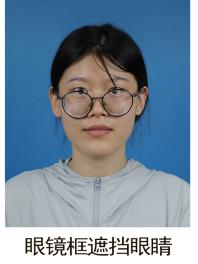 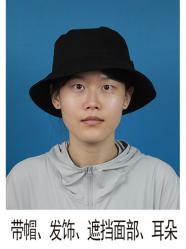 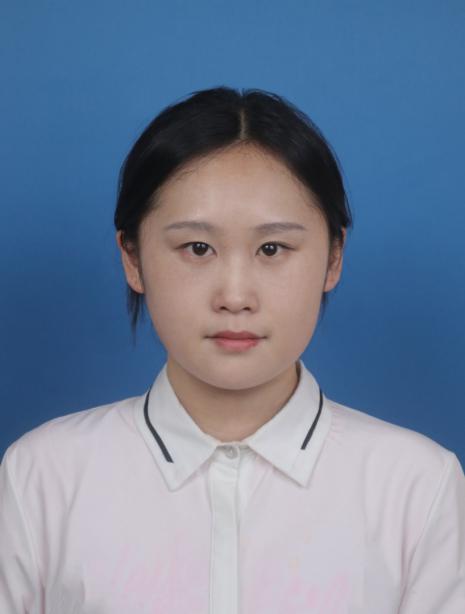 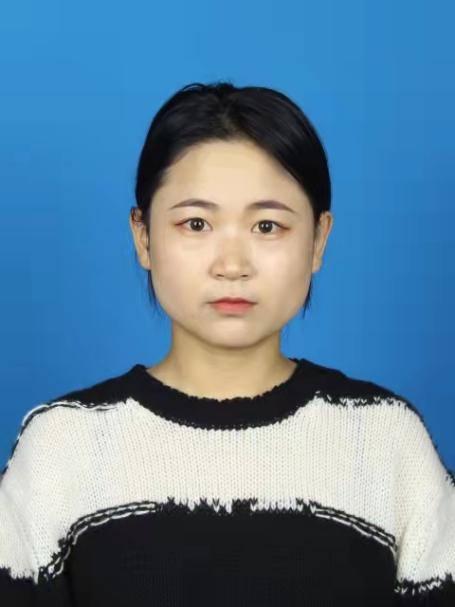 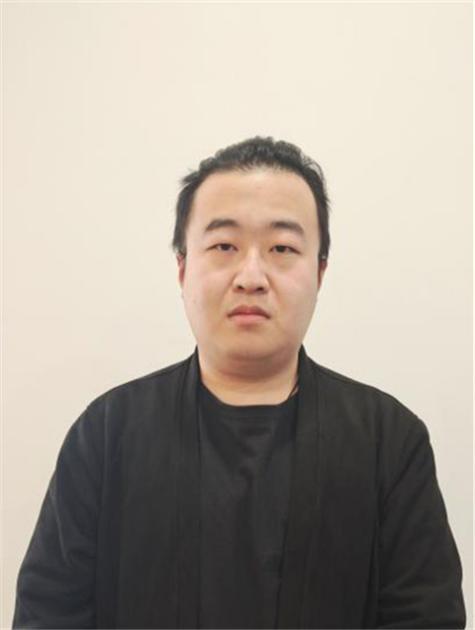 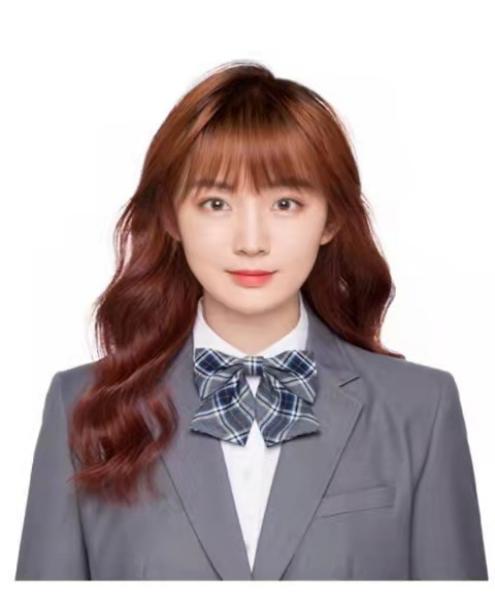 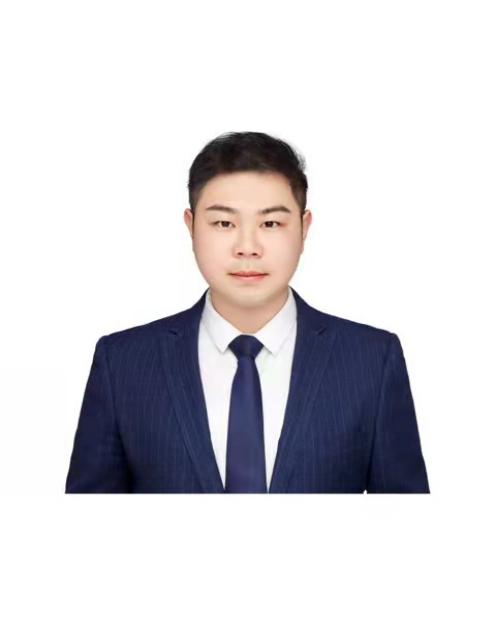 